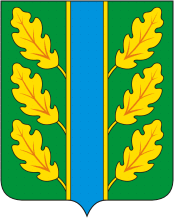 Периодическое печатное средство массовой информации«Вестник Дубровского района»Распространяется бесплатно.Подлежит распространению на территории Дубровского района.Порядковый номер выпуска:  № 4Дата выхода выпуска в свет: 16.02.2024 годаТираж:  22 экземплярар.п.ДубровкаСоучредителями периодического печатного средства массовой информации «Вестник Дубровского района» являются: Дубровский районный Совет народных депутатов и администрация Дубровского района.Редакцией периодического печатного средства массовой информации «Вестник Дубровского района» является администрация Дубровского района, которая также является его издателем и распространителем.        Адрес редакции, издателя, типографии: 242750, Брянская область, поселок Дубровка, ул. Победы, д 18.        Периодическое печатное средство массовой информации «Вестник Дубровского района является официальным периодическим печатным средством массовой информации, предназначенным для опубликования муниципальных правовых актов органов местного самоуправления Дубровского района, обсуждения проектов муниципальных правовых актов, доведения до сведения жителей Дубровского района иной официальной информации.        Главный редактор: Селюминова Н.В.Содержание:Раздел 1. «Правовые акты».1.1. Устав муниципального образования «Дубровский район». 1.2. Правовые акты, принимаемые на местном референдуме.1.3. Решения Дубровского районного Совета народных депутатов.1.4. Решения Дубровского поселкового Совета  народных депутатов1.5. Постановления и распоряжения администрации Дубровского района.1.6. Приказы Председателя контрольно- счетной палаты Дубровского района.Раздел 2. «Официальная информация».2.1. Отчеты о деятельности контрольно- счетной палаты Дубровского района.2.2.  Объявления о проведении публичных слушаний.2.3.  Муниципальные правовые акты, подлежащие обсуждению на публичных слушаниях.2.4. Иная официальная информацияРаздел 1. «Правовые акты».1.1. Устав муниципального образования «Дубровский район» – информация отсутствует.1.2. Правовые акты, принимаемые на местном референдуме – информация отсутствует.1.3. Решения Дубровского районного Совета народных депутатов                   1.3.1.Российская ФедерацияБРЯНСКАЯ ОБЛАСТЬДУБРОВСКИЙ РАЙОННЫЙ СОВЕТ НАРОДНЫХ ДЕПУТАТОВР Е Ш Е Н И Еот  09. 02. 2024 года  № 365 - 7            р.п. ДубровкаОб установке мемориальной доски         в целях увековечения памяти Щелкунова Григория Юрьевича, старшего лейтенанта, кавалера ордена Мужества            В соответствии с пунктами 3.9., 2.4. Положения об увековечении памяти выдающихся событий и личностей в муниципальном образовании «Дубровский район», утвержденного Решением Дубровского районного Совета народных депутатов от 29.03.2016 года № 177-6, в целях увековечения памяти  Щелкунова Григория Юрьевича, старшего лейтенанта, кавалера ордена Мужества, погибшего при исполнении служебного долга в ходе специальной военной операции,Дубровский районный Совет народных депутатовРЕШИЛ:1. Установить мемориальную доску на здании МБОУ «Сещинская СОШ им. К.Я.Поварова» по адресу: Брянская область, Дубровский район, п.Сеща, ул.Военный городок, д.30, в целях увековечения памяти Щелкунова Григория Юрьевича, старшего лейтенанта, кавалера ордена Мужества, погибшего при исполнении служебного долга в ходе специальной военной операции, проводимой на территориях Украины, Донецкой Народной Республики и Луганской Народной Республики. 2. Утвердить эскиз мемориальной доски в целях увековечения памяти Щелкунова Григория Юрьевича, старшего лейтенанта, кавалера ордена Мужества, погибшего при исполнении служебного долга в ходе специальной военной операции (прилагается).3. Решение вступает в силу со дня его принятия.4. Опубликовать настоящее решение в периодическом печатном средстве массовой информации «Вестник Дубровского района» и разместить на сайте Дубровского муниципального района Брянской области в сети Интернет (www.admdubrovka.ru). Глава муниципального образования«Дубровский район»                                                                          Г.А.ЧерняковПриложение к решению Дубровского районного Совета народных депутатов от 09.02.2024 года № 365 - 7ЭСКИЗ ПАМЯТНОЙ ДОСКИвысота - 40, ширина - 60                    ЩЕЛКУНОВ                      ГРИГОРИЙ                      ЮРЬЕВИЧ               26.06.1994 – 04.12.2023
                                                         Старший лейтенант,                  кавалер ордена Мужества,                                         погиб при исполнении служебного долга                                            в ходе специальной военной операции                  1.3.2.Российская ФедерацияБРЯНСКАЯ ОБЛАСТЬДУБРОВСКИЙ РАЙОННЫЙ СОВЕТ НАРОДНЫХ ДЕПУТАТОВР Е Ш Е Н И Еот  09. 02. 2024 года  № 366 - 7            р.п. ДубровкаОб установке мемориальной доски         в целях увековечения памяти Миллера (Мальцева) Алауддина Магомедовича, рядового, кавалера ордена Мужества            В соответствии с пунктами 3.9., 2.4. Положения об увековечении памяти выдающихся событий и личностей в муниципальном образовании «Дубровский район», утвержденного Решением Дубровского районного Совета народных депутатов от 29.03.2016 года № 177-6, в целях увековечения памяти  Миллера (Мальцева) Алауддина Магомедовича, рядового, кавалера ордена Мужества, погибшего при исполнении служебного долга в ходе специальной военной операции,Дубровский районный Совет народных депутатовРЕШИЛ:1. Установить мемориальную доску на здании МБОУ «Сещинская СОШ им. К.Я.Поварова» по адресу: Брянская область, Дубровский район, п.Сеща, ул.Военный городок, д.30, в целях увековечения памяти Миллера (Мальцева) Алауддина Магомедовича, рядового, кавалера ордена Мужества, погибшего при исполнении служебного долга в ходе специальной военной операции, проводимой на территориях Украины, Донецкой Народной Республики и Луганской Народной Республики. 2. Утвердить эскиз мемориальной доски в целях увековечения памяти Миллера (Мальцева) Алауддина Магомедовича, рядового, кавалера ордена Мужества, погибшего при исполнении служебного долга в ходе специальной военной операции (прилагается).3. Решение вступает в силу со дня его принятия.4. Опубликовать настоящее решение в периодическом печатном средстве массовой информации «Вестник Дубровского района» и разместить на сайте Дубровского муниципального района Брянской области в сети Интернет (www.admdubrovka.ru). Глава муниципального образования«Дубровский район»                                                                          Г.А.ЧерняковПриложение к решению Дубровского районного Совета народных депутатов от 09.02.2024 года № 366 - 7ЭСКИЗ ПАМЯТНОЙ ДОСКИвысота - 40, ширина - 60                          МИЛЛЕР                       (МАЛЬЦЕВ)                       АЛАУДДИН                   МАГАМЕДОВИЧ               01.03.1994 – 24.11.2023
                                                                   Рядовой,                    кавалер ордена Мужества,                                           погиб при исполнении служебного долга                                              в ходе специальной военной операции                  1.3.3.Российская ФедерацияБРЯНСКАЯ ОБЛАСТЬДУБРОВСКИЙ РАЙОННЫЙ СОВЕТ НАРОДНЫХ ДЕПУТАТОВР Е Ш Е Н И Еот  09. 02. 2024 года  № 367 - 7            р.п. ДубровкаОб установке мемориальной доски         в целях увековечения памяти Мишакина Алексея Александровича, старшего лейтенанта, кавалера ордена Мужества            В соответствии с пунктами 3.9., 2.4. Положения об увековечении памяти выдающихся событий и личностей в муниципальном образовании «Дубровский район», утвержденного Решением Дубровского районного Совета народных депутатов от 29.03.2016 года № 177-6, в целях увековечения памяти  Мишакина Алексея Александровича, старшего лейтенанта, кавалера ордена Мужества, погибшего при исполнении служебного долга в ходе специальной военной операции,Дубровский районный Совет народных депутатовРЕШИЛ:1. Установить мемориальную доску на здании филиала МБОУ «Сещинская СОШ им. К.Я.Поварова» Алешинская ООШ по адресу: Брянская область, Дубровский район, с.Алешня, ул.Школьная, д.6, в целях увековечения памяти Мишакина Алексея Александровича, старшего лейтенанта, кавалера ордена Мужества, погибшего при исполнении служебного долга в ходе специальной военной операции, проводимой на территориях Украины, Донецкой Народной Республики и Луганской Народной Республики. 2. Утвердить эскиз мемориальной доски в целях увековечения памяти Мишакина Алексея Александровича, старшего лейтенанта, кавалера ордена Мужества, погибшего при исполнении служебного долга в ходе специальной военной операции (прилагается).3. Решение вступает в силу со дня его принятия.4. Опубликовать настоящее решение в периодическом печатном средстве массовой информации «Вестник Дубровского района» и разместить на сайте Дубровского муниципального района Брянской области в сети Интернет (www.admdubrovka.ru). Глава муниципального образования«Дубровский район»                                                                          Г.А.ЧерняковПриложение к решению Дубровского районного Совета народных депутатов от 09.02.2024 года № 367 - 7ЭСКИЗ ПАМЯТНОЙ ДОСКИвысота - 40, ширина - 60                         МИШАКИН                          АЛЕКСЕЙ                   АЛЕКСАНДРОВИЧ                14.07.1987 – 25.10.2023
                                                          Старший лейтенант,                    кавалер ордена Мужества,                                           погиб при исполнении служебного долга                                              в ходе специальной военной операции                  1.3.4.Российская ФедерацияБРЯНСКАЯ ОБЛАСТЬДУБРОВСКИЙ РАЙОННЫЙ СОВЕТ НАРОДНЫХ ДЕПУТАТОВР Е Ш Е Н И Еот  09. 02. 2024 года  № 368 - 7            р.п. ДубровкаОб установке мемориальной доски         в целях увековечения памяти Власова Сергея Александровича, гвардии капитана, дважды кавалера ордена Мужества            В соответствии с пунктами 3.9., 2.4. Положения об увековечении памяти выдающихся событий и личностей в муниципальном образовании «Дубровский район», утвержденного Решением Дубровского районного Совета народных депутатов от 29.03.2016 года № 177-6, в целях увековечения памяти  Власова Сергея Александровича, гвардии капитана, дважды кавалера ордена Мужества (один из них посмертно), погибшего при выполнении боевой задачи в ходе специальной военной операции,Дубровский районный Совет народных депутатовРЕШИЛ:1. Установить мемориальную доску в здании МБОУ Дубровская №1 СОШ имени генерал-майора Никитина И.С. по адресу: Брянская область, Дубровский район, рп.Дубровка, ул. 60 лет Октября, д.16А, в целях увековечения памяти Власова Сергея Александровича, гвардии капитана, дважды кавалера ордена Мужества (один из них посмертно), погибшего при выполнении боевой задачи в ходе специальной военной операции на территории Украины. 2. Утвердить эскиз мемориальной доски в целях увековечения памяти Власова Сергея Александровича, гвардии капитана, дважды кавалера ордена Мужества (один из них посмертно), погибшего при выполнении боевой задачи в ходе специальной военной операции (прилагается).3. Решение вступает в силу со дня его принятия.4. Опубликовать настоящее решение в периодическом печатном средстве массовой информации «Вестник Дубровского района» и разместить на сайте Дубровского муниципального района Брянской области в сети Интернет (www.admdubrovka.ru). Глава муниципального образования«Дубровский район»                                                                          Г.А.ЧерняковПриложение к решению Дубровского районного Совета народных депутатов от 09.02.2024 года № 368 - 7ЭСКИЗ ПАМЯТНОЙ ДОСКИвысота - 40, ширина - 60                                        ВЛАСОВ                                        СЕРГЕЙ                               АЛЕКСАНДРОВИЧ                            24.04.1996 – 30.10.2023
                                                               Гвардии капитан,                          дважды кавалер ордена Мужества (один из них посмертно),                                               погиб при выполнении боевой задачи                                               в ходе специальной военной операции                                                          на территории Украины1.4. Решения Дубровского поселкового Совета  народных депутатов  – информация отсутствует.	                                       1.5. Постановления и распоряжения администрации Дубровского  района   – информация отсутствует.	                                               1.6. Приказы Председателя контрольно - счетной палаты Дубровского района - информация отсутствует.Раздел 2. «Официальная информация».2.1. Отчеты о деятельности контрольно - счетной палаты Дубровского района - информация отсутствует.2.2.  Объявления о проведении публичных слушаний - информация отсутствует.2.3.  Муниципальные правовые акты, подлежащие обсуждению на публичных слушаниях информация отсутствует.  2.4. Иная официальная информация Выпуск  № 4  периодического печатного средства массовой информации «Вестник Дубровского района»  подписан к печати.          Главный редактор                         Н.В. Селюминова          портрет         портрет         портрет         портрет